В Республике Беларусь Международный «Астма-день» отмечается по решению Всемирной организации здравоохранения 1 мая.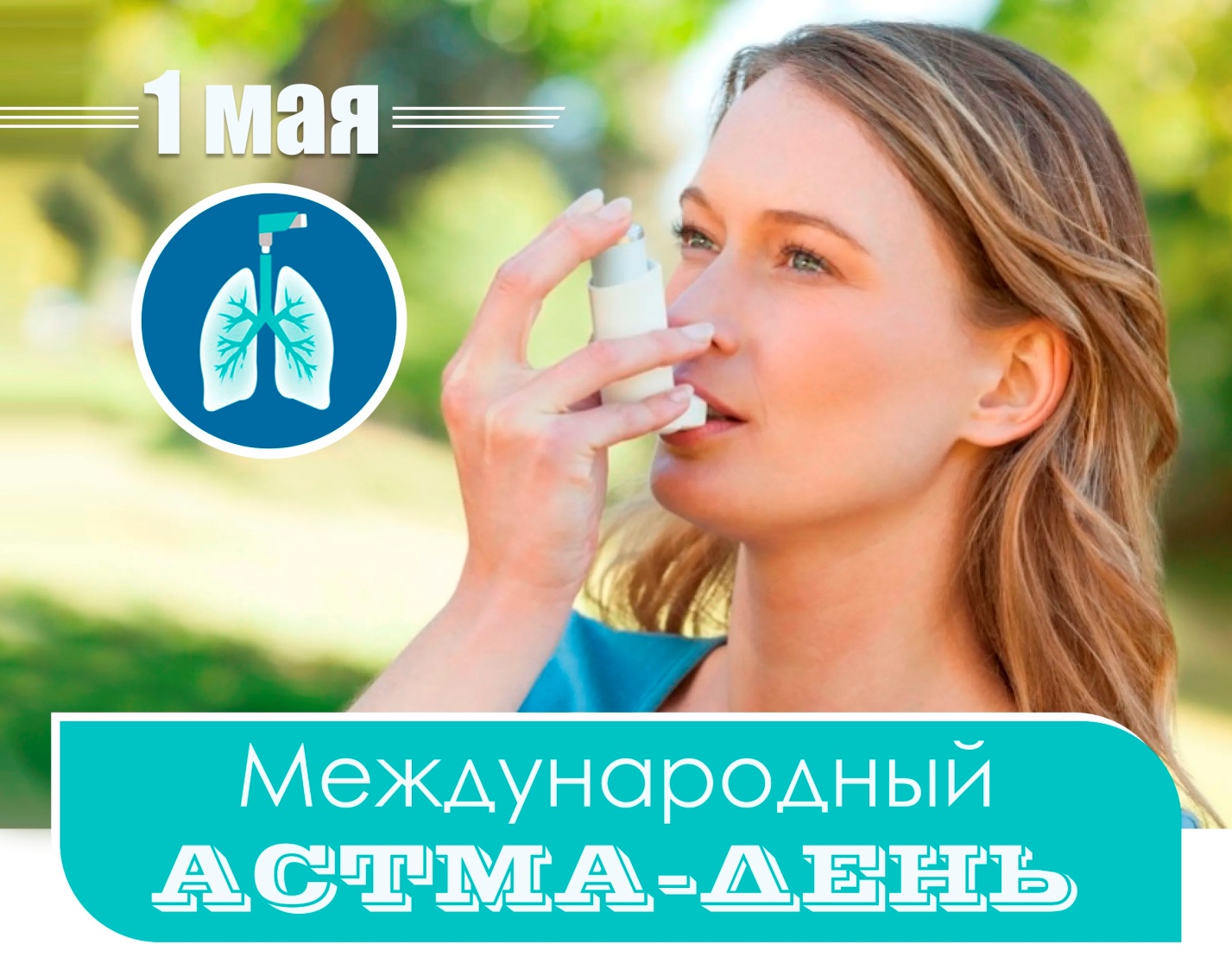 Основной задачей проведения «Астма-дня» является улучшение осведомлённости населения об этом заболевании, привлечении внимания общественности к решению проблем, связанных с астмой, и повышении качества медицинской помощи.Бронхиальная астма – это хроническое заболевание, основой которого является воспалительный процесс в дыхательных путях с участием разнообразных клеточных элементов.Основными симптомами бронхиальной астмы являются эпизоды одышки, свистящие хрипы, кашель и заложенность в грудной клетке. Существенное значение имеет появление симптомов после контакта с аллергеном. При сочетании с ринитом симптомы астмы могут либо появляться только в определённое время года, либо присутствовать постоянно с сезонными ухудшениями. Наиболее типичным симптомом астмы является приступ удушья. Заболевание может быть связано как с наследственной предрасположенностью, так и с факторами окружающей среды.Факторами риска, способствующими возникновению и развитию бронхиальной астмы являются:аллергены: пыль, шерсть животных, пыльца, продукты питания, клещи, споры;вирусные и бактериальные инфекции: бронхит, ОРВИ, грипп, синусит;
раздражающие вещества в окружающей среде: выхлопные газы, спреи, духи, табачный дым;лекарственные средства, такие как ацетилсалициловая кислота и нестероидные противовоспалительные средства;стрессы, волнение, страх;интенсивная физическая нагрузка.В зависимости от причин, вызывающих приступы, выделяют:экзогенную бронхиальную астму — приступы вызываются при воздействии на дыхательные пути аллергена, поступающего из внешней среды (пыльца растений, плесневые грибки, шерсть животных, мельчайшие клещи, находящиеся в домашней пыли).эндогенную бронхиальную астму — приступ вызывают такие факторы, как инфекция, физическая нагрузка, холодный воздух, психоэмоциональные раздражители;бронхиальную астму смешанного типа — приступы могут возникать как при воздействии на дыхательные пути аллергена, так и при воздействии перечисленных выше факторов. Осложнениями бронхиальной астмы являются:пневмоторакс (попадание воздуха в плевральную полость);острая дыхательная недостаточность;эмфизематозные нарушения легких.Профилактика бронхиальной астмы:Чтобы знать, какие профилактические меры следует предпринимать при бронхиальной астме, необходимо понять, от чего развивается болезнь, и что является ее причинами. Первичная профилактика подразумевает устранение, прежде всего всех причин, провоцирующих развитие бронхиальной астмы. Она рекомендуется и здоровым людям, имеющим биологические дефекты, которые могут дать старт бронхиальной астме. Вторичная профилактика необходима для предотвращения развития осложнений у людей страдающих данным недугом, а также для сокращения числа приступов, их интенсивности и продолжительности.Профилактические меры:пациентам с бронхиальной астмой в профилактических целях назначаются противоаллергические средства;ограничение аллергенных продуктов;замена всех перьевых подушек и пуховых одеял на современные гипоаллергенные, изготовленные из синтепона, холлофайбера и т. д. (так как в этих материалах не заводятся клещи, продукты жизнедеятельности которых вызывают аллергические реакции);устранение накопителей пыли: ковры, мягкие игрушки, старые диваны, кресла и т. д.отказ от курения и алкоголя;устранение контакта с домашними животными;проведение ежедневной влажной уборки;во время цветения растений в сухую ветреную погоду ограничить нахождение на улице (так как именно в это время концентрация пыли в воздухе наиболее высока);обязательно долечивать все инфекционные сезонные заболевания (синуситы, риниты, бронхиты и пр.), чтобы не дать им возможность перерасти в хроническую форму.в качестве профилактики осложнений выполнение дыхательной гимнастики;ежедневные прогулки на свежем воздухе.УЗ «Могилевский областной противотуберкулезный диспансер»